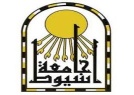 كلية الطبشئون العاملينبـــــــــســــــم الله الرحـــمــــن الرحــــيــــــــمبيان حــــالــــــــــةالاســـــــــم         دكتور / نادية محمود عبد الوهابجهة العمل          كلية الطب قسم الباثولوجيا الإكلينكيةتاريخ الميلاد                                                         جهة الميلاد       اسيوطالديانة                    مسلمة                                           الجنسية             مصرىالوظيفة الحالية      أستاذ متفرغالتاريخ العلمىبكالوريوس فى الطب والجراحة سبتمبر 1973 من جامعة أسيوطماجستير فى الباثولوجيا الاكلينكية 20 فبراير1978من جامعة أسيوطدكتوراه فى الباثولوجيا الاكلينكية 8 يناير 1985من جامعة أسيوطالتخصص                  الباثولوجيا الإكلينكيةالتدرج الوظيفىطبيب امتياز بالمستشفى الجامعى – جامعة أسيوط اعتباراً من 1/3/1974طبيب مقيم بالمستشفى الجامعى – جامعة أسيوط اعتباراً من 15/5/1975معيد الباثولوجيا الإكلينكية بقسم الباثولوجيا و الباثولوجيا الاكلينكية بكلية الطب جامعة أسيوط اعتباراً من 27/4/1977مدرس مساعد الباثولوجيا الاكلينكية بقسم الباثولوجيا و الباثولوجيا الاكلينكية بكلية الطب جامعة أسيوط اعتباراً من 8/4/1978مدرس الباثولوجيا الاكلينكية بقسم الباثولوجيا والباثولوجيا الاكلينكية بكلية الطب جامعة اسيوط اعتباراً من 10/3/1985أستاذ مساعد بقسم الباثولوجيا الاكلينكية بكلية الطب جامعة أسيوط اعتباراً من 11/3/1990أستاذ الباثولوجيا الاكلينكية بكلية الطب جامعة أسيوط اعتباراً من 13/8/1995أستاذ متفرغ بقسم الباثولوجيا الاكلينكية بكلية الطب جامعة أسيوط اعتباراً من 12/8/2009الحالة الاجتماعية       متزوجةالموقف من التجنيد